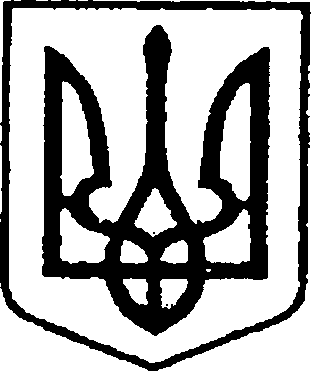 УКРАЇНАЧЕРНІГІВСЬКА ОБЛАСТЬМІСТО НІЖИНМ І С Ь К И Й  Г О Л О В А  Р О З П О Р Я Д Ж Е Н Н Явід    27    листопада    2020 р.		   м. Ніжин		                            №   295Про  здійснення заходів щодо дотримання вимог чинногозаконодавства з охорони праці,безпечної життєдіяльностінаселення та профілактики інфекційнихзахворювань, масових отруєнь людейВідповідно до пп.20 п.4 ст. 42, частини 8 ст. 59 Закону України «Про місцеве самоврядування в Україні»,  ст. 31, 35 Закону України  «Про охорону праці», ст. 3, 30, 32, 38 Закону України «Про захист населення від інфекційних хвороб», пп. 8,11 п.2 ст.19 Кодексу цивільного захисту України»,  з метою здійснення заходів щодо охорони праці, безпечної життєдіяльності населення, профілактики інфекційних захворювань, масових отруєнь людей в місті:1. Створити комісію з питань безпечної життєдіяльності населення.            2.  Затвердити положення про міську комісію з питань безпечної життєдіяльності  населення  ( додаток 1).          3. Затвердити склад комісії з питань безпечної життєдіяльності населення   ( додаток 2).          3. Розпорядження міського голови від 03.02.2017 р. № 21 «Про  здійснення заходів щодо дотримання вимог чинного законодавства з охорони праці, безпечної життєдіяльності населення та профілактики інфекційних захворювань, масових отруєнь людей» вважати таким,  що втратило чинність.4. Контроль за виконанням даного розпорядження покласти на  першого заступника міського голови  з питань діяльності виконавчих органів ради Вовченка Ф.І.Міський голова                                                                                    О.М. Кодола